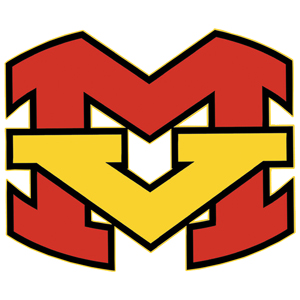 MVHS World Language Department Fair & Common Grading PolicyThe following grading policy was established by all teachers of the World Language department (French & Spanish) in April of 2014.  The policy is to be implemented by all World Language teachers in levels 1-3 beginning in the Fall of 2014.  It was derived after careful thought and discussion with the participation of all department members. Every member was given time to express their opinions and input and a final vote was taken to implement the policy.  This is part of the school’s larger goal of fair and common grading policies for all like-courses.  Teachers may continue to utilize weighted grades, or total points for their courses, however if total points are used, teachers must ensure that their assignments still fall within the percentage parameters agreed upon for the course.*The department came to the agreement that though there is a range for the tests/quizzes & final exam categories, the combination of these two categories may not exceed 60% of the student’s overall class grade.CategoryPercentage of Overall Course GradeTests/Quizzes45%-50%*Final Exam10%-15%*Homework12%-15%Skits/Projects/Writing13%-15%Classwork/Participation10%